ПЛАН  ПО ОБРАЗОВАТЕЛЬНЫМ ОБЛАСТЯМ, НАПРАВЛЕННЫХ НА РЕШЕНИЕ ЗАДАЧ ОСНОВНОЙ ОБРАЗОВАТЕЛЬНОЙ ПРОГРАММЫ ДЕТСКОГО САДА В РАМКАХ РЕАЛИЗАЦИИ ПРОЕКТА «ВИРТУАЛЬНЫЙ ДЕТСКИЙ САД «ПЛАНЕТА ДЕТСТВА»(17.05.2021-21.05.2021)Для детей младшего дошкольного возраста   Тема «Книжкина неделя».НаправлениеСодержаниеПознавательное развитие (окружающий мир):1.Тема «Любимая книжка».Задание: Рассмотрите с ребенком любимые книги с иллюстрациями. Проведите беседу с ребенком о героях сказки.2.Тема ОБЖ. «Опасности вокруг нас».Задание: Предложить детям рассмотреть картинки по безопасности.Д/и выбрать карточки для оказания первой медицинской помощи при резаной ране и последовательно их выложить (промыть рану, наложить стерильную повязку, вызвать врача)Познавательное развитие (математика - ФЭМП)1.Тема: Количество. Величина.Задание: Совершенствовать умения детей сравнивать два предмета по длине, результаты сравнения обозначать словами длинный - короткий, длиннее - короче, одинаковые по длине.2.Тема «Один-много»Задание: Упражнение «Сделай, как я». Мама выполняет прыжки, шаги и другие движения и предлагает повторить ребёнку столько раз, сколько выполнила она. (один, много) Упражнение: «Найди свой цвет». Мама предлагает ребёнку разложить бабочек на соответствующий цветок. (Красная бабочка, на красный цветок и тд.) Упражнение «Когда это бывает?» Мама произносит предложение «Мы завтракаем утром, а обедаем… Мы встаём утром, а ложимся …» Дети дополняют предложения.Развитие речи1.Тема Задание: прочтение потешек, скороговорок, повторение ребенком за родителем.  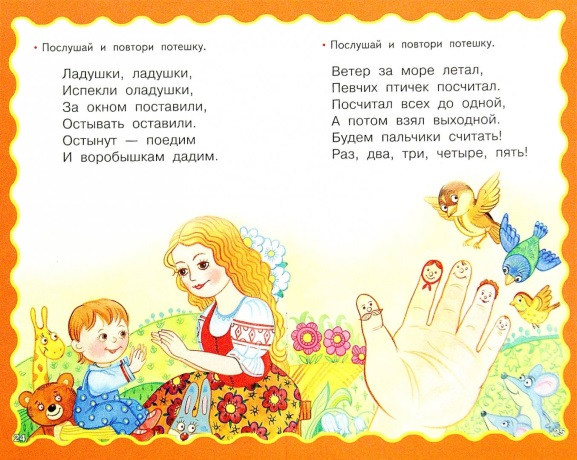 Лепка.Тема: котенок «Мяу»Задание: прочтения литературного произведения В. Сутеев. «Кто сказал "мяу"» Рассмотреть с ребёнком котенка. (части тела). Слепить по иллюстрации. Закреплять умение раскатывать пластилин прямыми движениями и кругообразными движениями.Рисование.1.Тема: «А Барто».Задание: Предложить самостоятельно рассматривать иллюстрации, выделять особенности иллюстраций игрушек и рисовать их.Пальчиковая гимнастика: 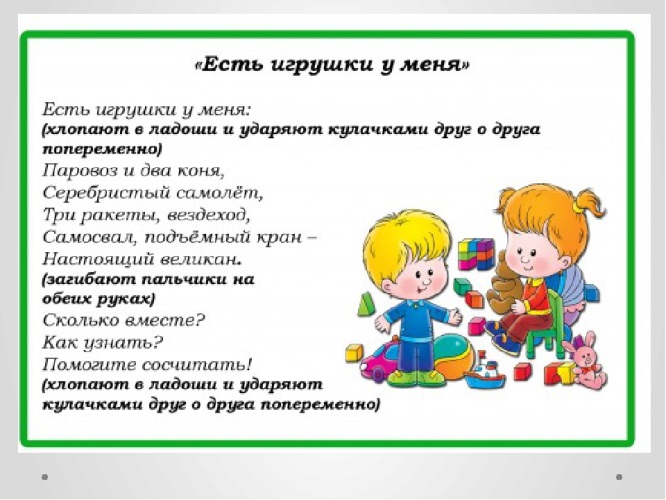 Консультация:«Какие игрушки необходимы детям» «Детское упрямство» «Леворукий ребенок»Игры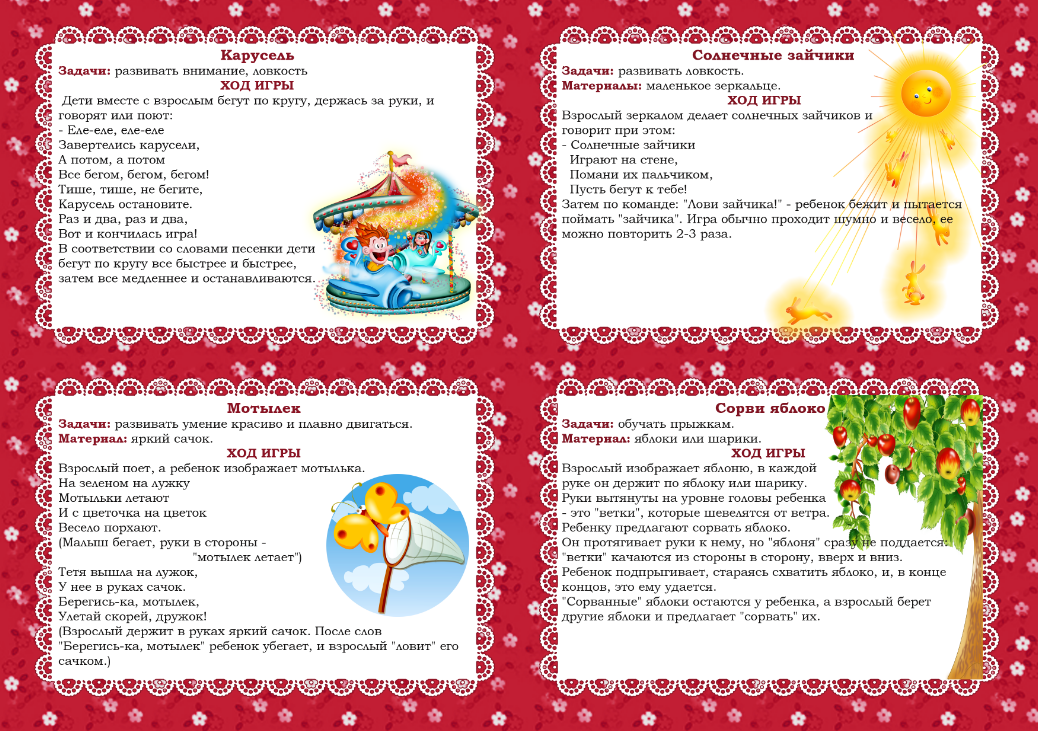 